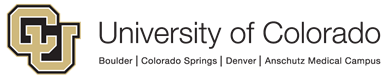 University of Colorado System Staff Councilhttps://www.cu.edu/sscMEETING AGENDAMonday, May 8th, 20181:00 PM – 3:00 PM1800 Grant, 6th Floor,Denver Conference Room Conference call in number: 1-877-820-7831 Passcode 522936#1:00 PM Call to Order Roll Call 1:05 PMApproval of AgendaApproval of Minutes1:10 PM Short Activity (Ashley and Angie)1:20 PM Officers ReportsTreasurer – Elizabeth NakahamaChair/ Vice Chair – Tara Dressler and Sarah Braun Onbase and Slack – need to schedule demos – maybe for June.SSC Flyer – Communications – update?Retreat – update and ideasStudent Gifts – Went well!Leonard UpdateKitchens – Happening this summer there will be filtered water spickets in the 8 kitchens and bottle fill stations.  Still working on the supplies for the kitchens.  Gathering information on how many kitchens and locations and what is in each one to pass along to cleaning people.Water Fountains – The water fountains on the South sides will be taken out and the walls filled in – outdated and unnecessary. All of the bathrooms will also be remodeled this summer.  There will be a small committee to review the plan and final designs.Maintenance Requests – Gathering a list of floor proctors for each floor and will announce who they are and what requests should be taken to them.Mini Gym – Looking into a company to maintain the equipment.  Supplies will be stocked with the kitchen supply order.1800 Grant Resource Guide being updated2:00 PM Committee ReportsBrown Bag – Angie Generose and Phillip Curry Communications – Elizabeth Nakahama (mini gym request for pull up bar)Events – Ashley Eschler Health and Wellness – Annie Melzer Outreach – Sarah Braun 2:45 PM HR Updates Bring your child to work day – April 26th – How did it go?2:55 PM UCSC UpdatesService Excellence Awards – April 13, 2018 in BoulderInclusivity PledgeAnnie – Update on Parental Leave Angie – Policy Update 3:00 PM Adjournment Next Meeting – May 8th, 2018